		             SUMMARY OF NURSING PROGRAMS IN B.C.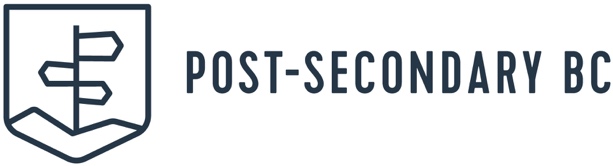 ADDITIONAL NOTES:Douglas College – Through AFPN: Please note that there is typically a 2-year period in which students would need to continuously apply to each intake of the BSN after successfully completing the AFPN due to our first qualified, first admitted policy and seat availability, and they should plan accordingly.Northern Light College: Students who complete NLC's Associate of Arts Degree (Health Studies) with UNBC's grade requirements have an optimal transfer pathway into the Northern Baccalaureate Nursing Program (Please see the NBNP webpage for more information) and will be included among NLC students who have first claim to a designated number of seats each year. The partnership between NLC and UNBC enables prospective Registered Nurses to complete their post-secondary education in the north, for employment in the north.UFV – Health Care Assistant: As part of B.C.’s response to COVID-19, UFV has partnered with the Province of British Columbia to provide a coordinated employment and education pathway for Health Care Assistants (HCA). Those interested in beginning a career as an HCA will use the government process to apply to the Health Career Access Program and follow those requirements once accepted. UFV is not currently accepting applications directly for the Health Care Assistant certificate at this time. UFV’s regular application process will resume at the completion of the government initiative. More information of the Health Care Assistant program can be found at www.ufv.ca/hca.KWANTLEN – BSN & BPN: On May 31, 2021 changes to the admission requirements for this program were approved by Senate. Effective September 2022 – Please be advised that applications to this program will only be accepted from Canadian citizens and permanent residents / landed immigrants of Canada. In addition to the Faculty's Admission Requirements, which consist of KPU's undergraduate English Proficiency Requirement, see the website for the specific courses required to meet program admission requirements.OKANAGAN COLLEGE: Okanagan College (OC), in partnership with the University of British Columbia's Okanagan Campus (UBCO) offers Years one and two of the four-year Bachelor of Science in Nursing (BSN) program offered at UBCO. Both programs are recognized by the British Columbia College of Nurses & Midwives (BCCNM). OC students who successfully complete all courses in Years 1 and 2, according to the requirements listed below, will be granted admission to the BSN program at UBCO to complete the final two years of the program.INSTITUTION  PROGRAM(S)2002 APPLICATIONDEADLINEADMITS HSSTUDENTS      Y/NADMISSIONSINFO LINKWAITLISTSHELD OVER      Y/NBCITBSN (3 Years)January intake: June 1* to July 15*April intake: Oct 1* to Nov 15*September intake: Feb 1* to Mar 15*NOADMISSIONSNONOTES >CAMOSUNCOLLEGESEE Universityof VictoriaADMISSIONNotes >COAST MTNCOLLEGEBSN Degree from UNBC2 years at CMTN2 years at UNBCMarch 31, 2022YESADMISSIONSNot UsuallyDepends on the yearNotes >COLLEGE OFNEW CALEDONIASEE UNBCADMISSIONNotes >COLLEGE OF THE ROCKIESBSN Degree from UVIC(All at COTR)February 15, 2022YESADMISSIONSNONOTES >DOUGLAS COLLEGEBSN DegreeOctober 6, 2021YESThrough AFPNSEE Notes #1ADMISSIONS(For AFPN-Yr 1)ADMISSIONS(For BSN-Yrs 3-4)NOSEE Notes #2DOUGLAS COLLEGEBSN - PsychiatricUntil FullYESThrough AFPPADMISSIONSNONOTES >KWANTLEN POLYTECHNICUNIVERSITYBSN DegreeBPN (Psychiatric Nursing)July 1, 2022July 1, 2022NO – BOTHSee Notes # 2ADMISSIONADMISSIONNONONotes >LANGARA COLLEGEBSN DegreeJanuary 31, 2022NoADMISSIONSNONotes >NORTH ISLAND COLLEGEBSN Degree – In partnership with VIU (All four years at NIC-CV CampusDecember 16, 2021YesADMISSIONNONotes >Practical Nursing Diploma(Plus Access to PN Program)First Applied – First Qualified are invited (Not Competitive)YesADMISSIONNONORTHERN LIGHTSCOLLEGEAssociate of Arts – Health Science (Pre-UNBC Program)OPEN – 3 intakesSept preferredYesADMISSIONNONotes >OKANAGAN COLLEGEBSN (with UBC Okanagan)Years 1 & 2 at Okanagan(SEE Notes)Practical Nursing DiplomaJanuary 15, 2022For Sept: Feb 28/22For Jan: July 29/22Late Applications OKYesYesADMISSIONADMISSIONNoNoNotes >SELKIRK COLLEGEBSN from UVIC(All at Selkirk)December 17, 2021All supporting documentsReceived by Jan. 14,2022YesADMISSIONNOSELKIRK COLLEGENursing Unit Clerk CertificateNo Deadline – Have to be fully accepted before program intake start date. Can apply one year before start date.ADMISSIONNOTES >THOMPSON RIVERS UNIVERSITYBSN Degree (Kamloops)BSN Degree (Williams Lake)(Years 1 and 2)Practical Nursing Diploma @ Williams Lake CampusJanuary 31, 2022January 31, 2022May 1, 2022ADMISSIONADMISSIONADMISSIONNOTES >TRINITY WESTERN UNIVERSITYBSN DegreeFebruary 28, 2022YesADMISSIONNONOTES >UNIVERSITY OF B.C.BSN Degree – OkanaganBSN Degree - VancouverJanuary 15January 15YesNOADMISSIONADMISSIONNONONOTES >UNIVERSITY OFFRASER VALLEYBSN DegreeHealth Care AssistantNursing Unit Clerk CertPractical Nursing DiplomaJan. 31 for Sept 2022Aug 1/22 for Jan 2023Applications not currently acceptedApplications accepted continuouslyFeb 28 for Sept 2022NO (applies to Fall Intake)YesNOADMISSIONADMISSIONADMISSIONADMISSIONNONotes >UNIVERSITY OF NORTHERN BCBScN – Northern Collaborative Program (Delivered in partnership with CNC in Prince George and Quesnel & CMTN College in Terrace)March 31, 2022YesADMISSIONNOBScN – Delivered at UNBC Peace-Liard Campus in Fort St. John.January 15, 2022NO – Requires at least 60 credits of post-secondary including prereqs.ADMISSIONNONOTES >VANCOUVER COMMUNITY COLLEGEBSN DegreePractical Nursing DiplomaJanuary 31, 2022(Applications close; admissions requirements must be met and submitted (CASPer due February 28, 2022)Rolling AdmissionNONOADMISSIONADMISSIONNOYesNotes >VANCOUVER ISLANDUNIVERSITYBSN DegreePractical Nursing DiplomaJanuary 31st, 2022March 31st, 2022YesYesADMISSIONADMISSIONNONONotes >BSN FAQ Page